 ST. ALOYSIUS COLLEGE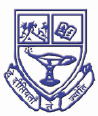 EDATHUA P OALAPPUZHA DISTRICTKERALA – 689 573Applications are invited for the posts ‌ of Assistant Professor in Commerce – No. of Vacancy – 1 (Open/Community)Eligibility as per Government and Mahatma Gandhi University rules. Cost of application form : Rs. 1000/- (Rs. 1030/- by post). Time for submission of application to the Manager : within one month from the date of notification. Those who have applied earlier need not apply.        Principal